Tierra, aire, agua y fuego: así es una fábrica sostenibleSEAT ha reducido en un 34% su impacto medio ambiental desde 2010 y tiene como objetivo alcanzar el 50% en 2025Pavimentos que descontaminan, chimeneas eficientes o la mayor planta solar de la industria automovilística europea, algunos de los proyectosEn el horizonte, reducir aún más las emisiones contaminantes y los residuos gracias a la economía circularMartorell, 05/06/2019. La lucha contra el cambio climático es un movimiento global al que se unen también las fábricas automovílisticas. Por ejemplo, SEAT ha reducido en un 34% el  impacto ambiental de su planta de Martorell desde 2010. Con motivo del Día Internacional del Medio Ambiente, repasamos las principales iniciativas de la compañía para cuidar el planeta.Tierra: un pavimento que descontamina. En el Centro Técnico de SEAT hay un suelo que reduce la contaminación. Se llama pavimento fotocatalítico y consiste en losas de hormigón a las que se les aplica dióxido de titanio. Este elemento tiene la curiosa propiedad de que en contacto con elementos contaminantes y, a su vez, con luz y oxígeno, desencadena una reacción química que descompone las partículas contaminantes. De esta forma limpia el aire y elimina bacterias.Actualmente, SEAT cuenta con 4.000 metros cuadrados de pavimento fotocatalítico, que reducen la contaminación del aire en un 40% y se estudia su instalación en los 26.000 metros cuadrados de aceras que hay en el complejo empresarial de Martorell. “Este proyecto se enmarca en la iniciativa Ecomotive Factory y tiene como objetivo mejorar la calidad del aire y reducir la contaminación en un 40%. El potencial de reducción de óxido de nitrógeno (NOx) es altísimo, ya que sólo con la primera fase del proyecto en el Centro Técnico se podrían reducir 0,8 toneladas de óxido de nitrógeno al año. Si se implantara en el resto de fábrica el potencial sería de 5,2 toneladas al año”, apunta el Dr. Joan Carles Casas, gerente de Ingeniería de Procesos en SEAT.Aire: chimeneas sostenibles. Un ahorro anual de 11,7 GWh en el consumo de gas natural, el equivalente a lo que necesitan unos 2.400 domicilios españoles en todo un año. Es lo que ha conseguido SEAT con una instalación que recupera la energía que se emite en los hornos de secado de carrocerías en uno de los talleres. El aire que emanan las chimeneas calienta un circuito de agua, que se aprovecha posteriormente en los procesos del área de pinturas. Gracias a esta iniciativa, se dejan de emitir 2.400 toneladas de CO2 cada año, el equivalente a las emisiones de 2.200 vuelos de avión entre Madrid y Nueva York. Agua: un océano de pintura. En el taller de pinturas es donde se consume más agua, más de la mitad del total. Los tratamientos de superficie de la carrocería, las cabinas de lavado y las que se destinan al pintado definitivo del coche son los principales usos que obligan al consumo de agua. Pero es precisamente en este taller donde más se está ahorrando. El rociado de la pintura va dirigido al vehículo, pero una pequeña parte escapa al proceso y cae sobre una balsa de tratamiento. “Aquí adicionamos los productos químicos necesarios para separar la pintura del agua que, una vez limpia, es devuelta al proceso en un circuito totalmente cerrado”, explica el Dr. Casas. Otro de los puntos que genera un consumo importante es la prueba de lluvia, cuando se comprueba la perfecta estanqueidad del vehículo, sometiéndolo a más de 150 litros de agua por metro cuadrado durante un recorrido de seis minutos. También aquí se utiliza un circuito cerrado. “Recogemos y conducimos toda el agua que estamos empleando a un circuito de depuración. Posteriormente la devolvemos de nuevo al proceso”, explica el Dr. Casas. Fuego: el Sol como fuente de energía.  Durante muchos años se creyó que el Sol era una bola de fuego. Esa creencia ha sido desterrada, pero el poder energético de este astro se mantiene intacto. Un buen ejemplo es SEAT al Sol, la mayor planta solar de la industria automovilística en Europa: 53.000 paneles situados sobre los talleres de la planta y sobre las campas de exportación, una extensión de 276.000 m2 (equivalente a 40 campos de fútbol) y 17 millones de KWh anuales generados sin emisiones contaminantes. “Se evitan unas emisiones de 4.250 TnCO2 al año, equivalente al CO2 absorbido por unos 700.000 árboles”, apunta el Dr. CasasTambién relacionado con la luz, SEAT también ha sustituido las luminarias convencionales por LED de alta eficiencia en el interior y exterior de los centros de producción lo que supone una reducción anual de energía equivalente al consumo de 1.000 hogares.Y además, el bosque de SEAT: los empleados de la compañía han contribuido a la creación de un jardín botánico en el parque de Can Casas, en Martorell, con la plantación de 80 árboles de distintas especies autóctonas, así como de un espacio para la protección de la rana Hyla Meridionalis. Cada ejemplar de árbol lleva un código QR para consultar, vía teléfono móvil, toda la información de cada especie. En cifras…Reducción del impacto ambiental 2010-2018: 34%En energía: 22%En agua: 31%En CO2: 63%En residuos: 34%En disolventes: 22%SEAT es la única compañía que diseña, desarrolla, fabrica y comercializa automóviles en España. Integrada en el Grupo Volkswagen, la multinacional, con sede en Martorell (Barcelona), exporta el 80% de sus vehículos y está presente en 80 países de los cinco continentes. En 2018, SEAT vendió 517.600 coches, la mayor cifra en los 68 años de historia de la marca, logró un beneficio después de impuestos de 294 millones de euros y un volumen de negocio récord de casi 10.000 millones. El Grupo SEAT cuenta con más de 15.000 profesionales y tiene tres centros de producción: Barcelona, El Prat de Llobregat y Martorell, donde fabrica el Ibiza, el Arona y el León. Además, la compañía produce el Ateca en la República Checa, el Tarraco en Alemania, el Alhambra en Portugal y el Mii en Eslovaquia. La multinacional cuenta con un Centro Técnico que se configura como un hub del conocimiento que acoge a 1.000 ingenieros orientados a desarrollar la innovación del primer inversor industrial en I+D de España. SEAT ya ofrece la última tecnología en conectividad en su gama de vehículos y está inmersa en un proceso de digitalización global de la compañía para impulsar la movilidad del futuro. SEAT Comunicación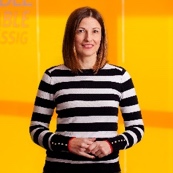 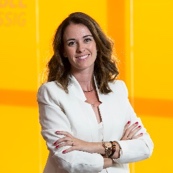 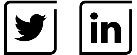 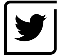 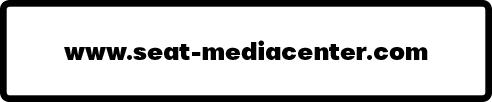 Gemma Solà Gestión de Contenidos y Plataformas M/ +34 639 944 087gemma.sola@seat.esVanessa PetitGeneración de Contenido M/ +34 680 153 938vanessa.petit@seat.es